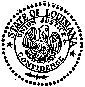 	   ATCHAFALAYA BASIN LEVEE DISTRICTP. O. Box 170Port Allen, Louisiana  70767-0170Phone (225) 387-2249   Fax   (225) 387-4742														Port Allen, LouisianaJanuary 04, 2012						A Regular Board Meeting of the Board of Commissioners for the Atchafalaya Basin Levee District was held at the Office of the Board in Port Allen, Louisiana at 4:00 p.m., Wednesday, January 4, 2012.  President John Grezaffi called the meeting to order.  Mrs. Janice Jarreau called the roll.  The following members were present:COMMISSIONER			PARISH	Glenn Angelle			IberiaGerald Alexander			Ascension	Cory Chustz				West Baton RougeBill Flynn				West Baton RougeJohn Grezaffi			Pointe CoupeeDaniel Hebert			IbervilleKaren Jewell				Iberville			  		Stephen Juge 			Pointe CoupeeMoise LeBlanc			St. MartinGerald LeGrand			St. MartinHarry Marionneaux			IbervilleEarl Matherne			Assumption Barry Soileau 			St. Landry	Absent:NoneAlso Present:INDIVIDUAL			REPRESENTING	Rick Dugas				CPRABilly Wall				CPRA				Steve Marionneaux			Levee Board AttorneyCecil Tessier				Assistant Executive Director, Levee BoardRichard Sparks			Levee Board Operations SuperintendentBruce Guidry			Levee Board Police CaptainKristy Jewell 			Human Resources AnalystJanice Jarreau			Administrative Program ManagerPeggy McCutcheon			Accounting TechnicianTiffany Weber			Administrative CoordinatorWill Tyson				Executive Director	* * * * *Mr. Will Tyson requested permission from the board to hold an auction to dispose of some of the used equipment we had left over from our last bids.  Mr. Tyson said the total cost agreement we have with Caterpillar for one of the road graders, states we must dispose of the equipment through the auction process. He said he has located Robert Graves, a licensed auctioneer, who would be willing to hold the auction at a cost of $1,550, plus the cost of advertising.   Commissioner Harry Marionneaux moved, seconded by Commissioner Earl Matherne and unanimously carried to approve holding an auction for this purpose, and to authorize the staff to hire Robert Graves as the auctioneer.  	* * * * *The commissioners reviewed the minutes of the Board Meeting held December 14, 2012.  Commissioner Barry Soileau moved, seconded by Commissioner Karen Jewell and unanimously carried to approve the minutes of December 14, 2012 and that they be published in the official journal of the Board.  Commissioner Earl Matherne moved, seconded by Commissioner Glenn Angelle and unanimously carried to award the bid on the hunting lease, which were opened at the December 14, 2012 meeting.  Commissioner Karen Jewell moved, seconded by Commissioner Barry Soileau and unanimously carried to award the mineral lease opened at the same meeting to the high bidder Emy Exploration.	* * * * *Mr. Tyson advised the commissioners that he has two requests for right of entry from the Corps of Engineers: (1) to conduct surveys, soil borings, environmental and cultural resource investigations, and hazardous, toxic, and radioactive waste assessments in connection with the Mississippi River Levee in Point Coupee Parish, (2) to conduct surveys, soil borings, environmental and cultural resource investigations, and hazardous, toxic and radioactive waste assessments in connection with the Arbroth Control Wells located along the Mississippi River.  Commissioner Steve Juge moved, seconded by Commissioner Gerald Alexander and unanimously carried to approve the requests.Mr. Tyson further advised the board that he has received a request on behalf of F.A.S. Environmental Services for Canal Maintenance and Dredging in St. Martin Parish.  Commissioner Gerald Alexander moved, seconded by Commissioner Earl Matherne to approve the request.  Commissioner John Grezaffi asked for a roll call vote as follows:Yeas: Commissioners Alexander, Angelle, Chustz, Flynn, Grezaffi, Hebert, Jewell, LeBlanc, LeGrand, Marionneaux, Matherne and SoileauNays: Commissioner JugeThe motion passed with 12 yeas and 1 nay.  Commissioner Gerald Alexander suggested we plan a visit to the site of this work.  	* * * * *Mr. Billy Wall addressed the board on behalf of CPRA.  He distributed copies of a presentation which had been made relative to the new Levee Permit Automation.  He said they are asking each levee board to contribute to its development, based on their participation.  The data will be stored at the Department of Natural Resources so that historical information can be accessed in the future.  The first step will be to create the software.  The Corps of Engineers is paying  of the cost of this development.  Commissioner Steve Juge asked if this would include all ABLD permits.  Mr. Wall assured him it did.  Mr. Wall advised the board that future maintenance of the system will be paid by adding costs to the fees.  Mr. Tyson explained this will develop a uniform permit process for all levee boards, and should expedite the process.  He said the group is asking for a letter of support at this time.  Commissioner Steve Juge moved, seconded by Commissioner Barry Soileau and unanimously carried to approve a letter of acceptance for the program.	* * * * *Mr. Steve Marionneaux reported that in reference to the hunting lease we recently approved, this was bid without warranty of title for access to the property.  If they cannot come to a voluntary agreement to obtain access to the property, they may have to ask that we grant assignment so that they can go to court to obtain access at their cost.  Commissioner Gerald LeGrand asked if there was any new developments on the land in St. Martin Parish.  Mr. Marionneaux indicated there was not, but he would look into this.	* * * * *Commissioner Steve Juge moved, seconded by Commissioner Harry Marionneaux and unanimously carried to approve payment of the dues for the Association of Levee Boards.	* * * * *Commissioner Steve Juge moved, seconded by Commissioner Moise LeBlanc and unanimously carried to approve payment of the registration fees for the December meeting.	* * * * *Commissioner Moise LeBlanc reported that a Councilman from Henderson asked for information on obtaining a permit for the town to use part of the levee for sightseeing.  Captain Bruce Guidry said he has been contacted by a Parish Councilman in St. Martin Parish requesting the same.  This item should be brought to the Executive Committee meeting.  Commissioner Gerald Alexander said the town of Port Allen has such an agreement, but they own the property.  We need to check to look at laws to see if it can be done.	* * * * *There being no further business to appear before the board, upon motion by CommissionerBarry Soileau and unanimously carried, the meeting adjourned._________________________________             	Janice Jarreau, Secretary                              John Grezaffi, President_________________________________Linda E. Alwood, Contract Stenographer